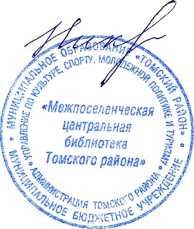 КУЛИКОВОЙ АРИНЕ